KU. ISHITA VISHWAKARMA, CLASS XI K V NO. 2 GCF, JABALPURIt is crowning glory, not only for KVS Jabalpur Region but also for the entire KV family. Ku. Ishita Vishwakarma, class XI (Commerce) of K V No. 2 GCF, Jabalpur has won the very famous singing realty show “Sa Re Ga Ma Pa Championship-2018”. She has received the winning trophy along with a cash award of Rs. 5 lakhs and also a brand new Car. Ku. Ishita was also sighted on screen as top 12 contestants in Sa Re Ga Ma Pa Little Champs of ZEE TV and as top 15 contestants in Dil Hai Hindustani Star Plus Channel. Ku. Ishita is the winner of solo song competition of KVS National Integration Camp “Ek Bharat Shreshta Bharat-2017”.The incharge Deputy Commissioner Smt. Shahida Parveen, Asst. Commissioner congratulated Ku. Ishitha Vishwakarma on her achievements at National Level. Ku. Ishitha Vishwakarma, the winner of Sa Re Ga Ma Pa Championship-2018 was felicitated by Mr. Dharmendra Patle, Assistant Commissioner along with the Principal, K V No. 2 GCF, Jabalpur during the Divisional Level workshop of Bharat Scouts & Guides of KVS Jabalpur Region on 1st February 2019.It is a great news for KVS as a family that Ku. Ishita Vishwakarma is also the Brand Ambassador of “Lado Yojana” of Madhya Pradesh State Government which runs campaign to make people aware about preventing Social Evil “Cghild Marriage”.Shri. S R Meda, Assistant Commissioner, Shri. Dharmendra Kumar, Administrative Officer, Shri. Rajnish Saxena, Finance Officer and the entire KVS Regional Office Jabalpur family congratulates Ku. Ishita Vishwakarma on her achievements.OTHER ACHIEVEMENTSKV 1 STC, Jabalpur has bagged a silver medal in the 48th  KVS National Sports Meet 2017-18 (SUBROTO CUP) Boys (U-17), held at KV  No.3 Agra Cantt from  24.04.2017 to 27.04.2017.Kumari Shristhi Chakravarty, KV No.2 GCF, JBP secured 2nd position under the Sub- theme- INDUSTRY in the 44th Jawaharlal Nehru National Science, Mathematics and Environment Exhibition-2017 held at IISc, Bangalore from 24.04.21017 to 26.4.17.KV No.1 GCF, Jabalpur secured First Position in the 29th National Youth Parliament Competition, 18 Scouts, 5 Guides have been awarded Rashtrapati Puraskar in 2017.KVS Jabalpur Region participated in various sports & games competitions in the National Sports Meet-2017, wherein the students of this region got 04 Gold medals, 15 Silver medals and 17 bronze medals.KVS RO Jabalpur Region bagged overall 2nd Position at KVS National Social Science Exhibition-cum-National Integration Camp, held at KVS RO, Delhi.One Student, Rishabh Bikarwar of KV Nowrozabad got selected for KVS National Children’s Science Congress 2017.   KV COD, Jabalpur has bagged silver medal in the 49th KVS National Sports Meet 2018-19 (SUBROTO CUP) Boys (U-17), held at KV FRI, Deharadun from 16.05.2018 to 19.05.2018.Two students were selected for the training Camp of Indian National Mathematical Olympiad.Academic year 2019-20:Cadet Rishank Turker and Cadet Shruti Mishra have received Cheque of Rs. 6000/- each as CWS scholarship, which is given top 1000 Cadets at national level from NCC, from Col. APS Sandhu C/O 6MP(I) Coy NCC Balaghat.Cadet Shruti Mishra has also bagged the best cadet award and is a proud recipient of Rs. 3000/- cash prize. Hon’ble Deputy Commissioner and all the Assistant Commissioners from RO Jabalpur congratulate both the cadets for the wonderful efforts.  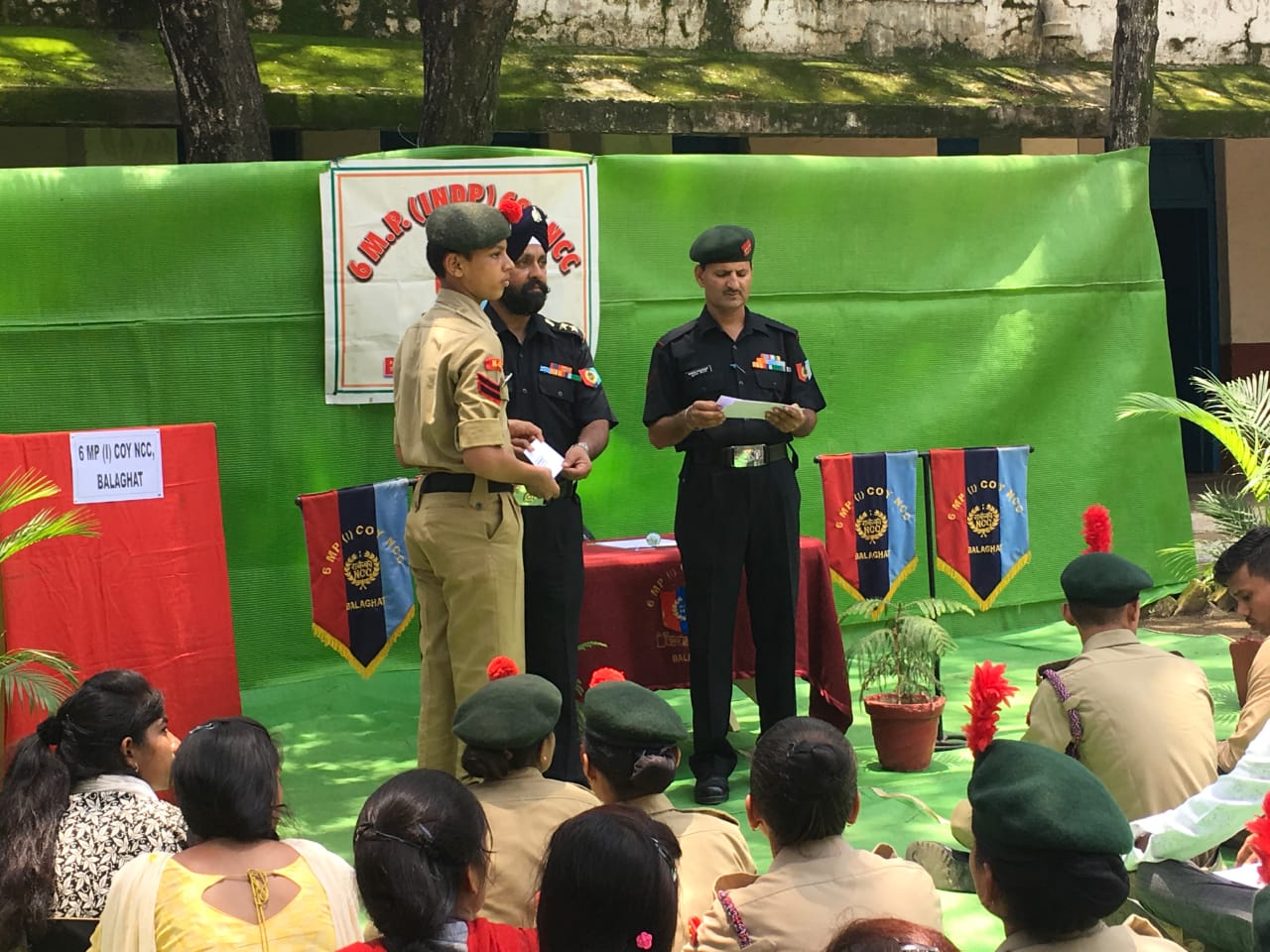 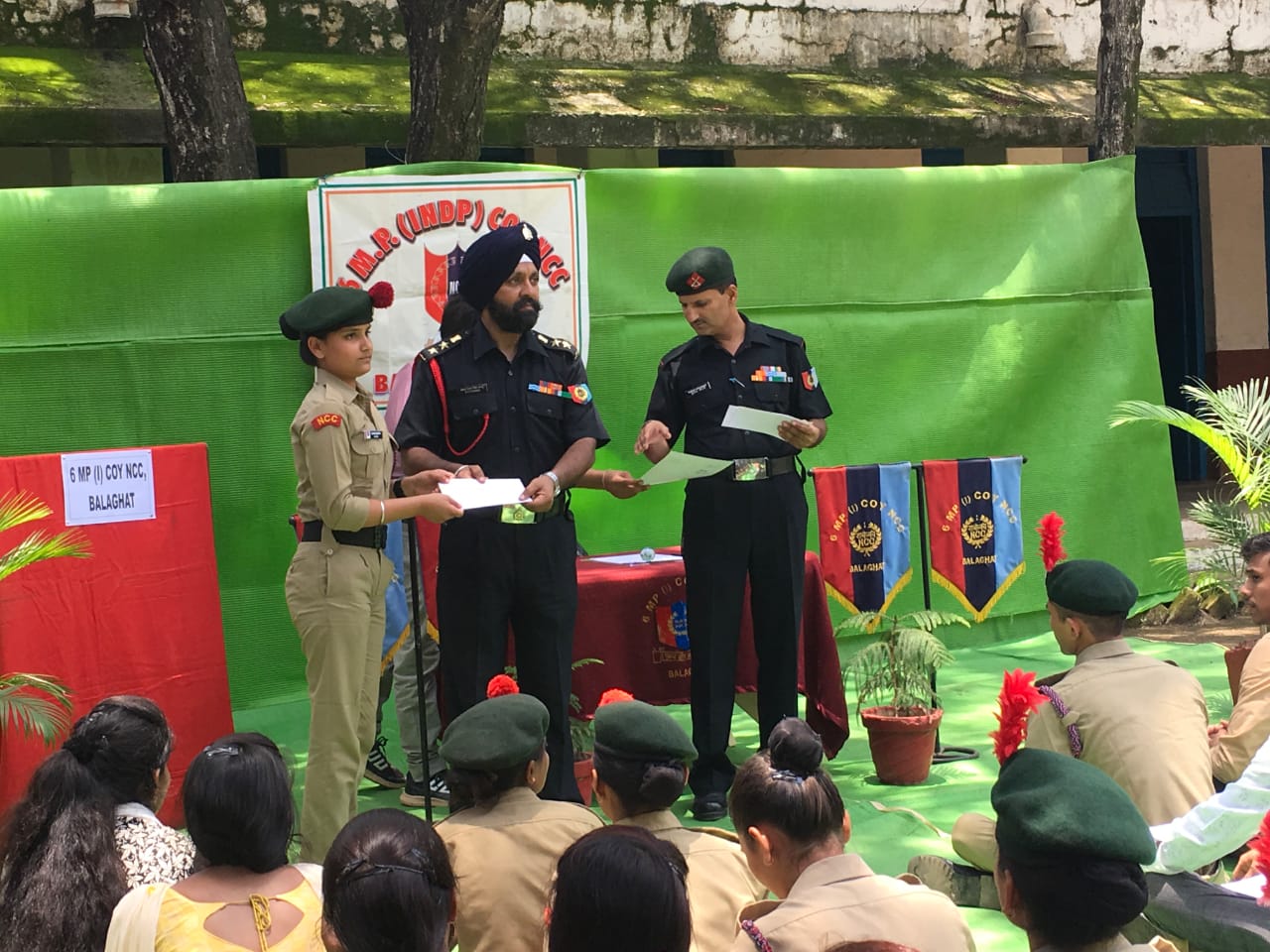 